WILBURTON PARISH COUNCIL Chair: Cllr John Attrill Clerk: Mr A Milne Catacol, 5 Soham Road, Stuntney, Ely, Cambs CB75TPTel. 01353 663057Email:clerk2@wilburtonparishcouncil.org AGENDA There will be a Finance Committee meeting to which all members are summoned to attend  Date, Time: Wednesday 7th February 2024 at 19.45 Venue: Village Hall, Wilburton Members of the press and public are welcome to attend the meeting except for any specific item deemed to be confidential.  The press and public may not speak when the council is in session, but they can make points in the allocated time of 15 minutes relating to items on the agenda only. FC23-066: Apologies, Acceptance of apologies and declarations of interestFC23-067: Public Participation – to accept questions and comments from members of the public and councillors with a prejudicial interest (max 3 minutes per person) FC23-068: To approve accounts for payment as below:-Key and notes:-Voucher number 3 – Maltby construction Previously quoted To finish the fencing Around the New gate at the RecVoucher number 8 – East cams trading company Quoted for a range of tree works at the Rec, the invoice was dated the 7th of December and should have been paid in January, but the Clerk missed the paymentVoucher number 9 – Bidwells Presented the bill For 6 months rental Of the recreation ground At £550 In January, the Clerk Took off The credits That were due To Wilburton Parish Council For overpayment Of the football field. Later The Clerk discovered The credit of £161.50 Had already been paid back To Wilburton Parish Council through the bank account and mistook a Statement of credits As a second Credit invoice. The net effect of all of this Is that we have paid the £550 In January and we have received Our credit for £161 50.FC23-069: Approve The internal auditors For year ending March the 31st 2024FC23-070: Approve a phone set With Wireless headphones For the clerk to use at home Panasonic KX-TGJ323 Trio Cordless Phone with Headset - liGo.co.ukFC23-071: Year-end master classFC23-071: Correspondence not covered in Business Matters/Councillors questionsFC23-072: Date of next meeting:.06.03.24 – Finance CtteePlease note that copies of minutes can be obtained from the Parish Clerk or by visiting our Website at www.wilburtonparishcouncil.org Signed:           A Milne  Date: 05/02/2024 13:32:59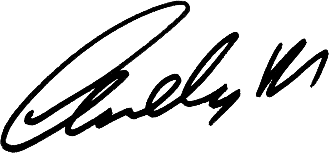 Payments for February 2024Payments for February 2024PayeeDetailsub totalVatTotalBACSPhil WarrenClock W june48.7048.701David MaltbyCaretaking403.88403.882Multi construction REC gateMulti construction REC gate2070.00414.002484.003Bespoke July880.00880.004Cemetery 1 x £160 Cemetery 1 x £160 0.00Bus stop & footpaths 1 x £135.00Bus stop & footpaths 1 x £135.000.00Allotment 1 x £75.00Allotment 1 x £75.000.00Litter Picking 4 x £12.25Litter Picking 4 x £12.250.00Recreation GroundsmanRecreation Groundsman0.00Ground works 4 x £70.00Ground works 4 x £70.000.00Grass cutting pav & PP 1 x £40.00Grass cutting pav & PP 1 x £40.000.00Grass Cutting  CTL 0 x £38Grass Cutting  CTL 0 x £380.00Grass cutting cricket pitch 1 x £55Grass cutting cricket pitch 1 x £550.00Grass cutting Foot/Fields 1 x £48Grass cutting Foot/Fields 1 x £480.00Kara Atkinsonpay july63.1563.155Andrew Milnepay july935.84935.846HMRCPAYE July310.16310.167East Cabs trdingInvoiced from December 1668.62333.722002.348Bidwells Correcting invoice311.509Panasonic P setAdding headset 139.9910Totals6380.35747.727579.56